Для передачи показаний ИПУ, приёма платежей необходимо зайти на сайт РКЦ ЖКУ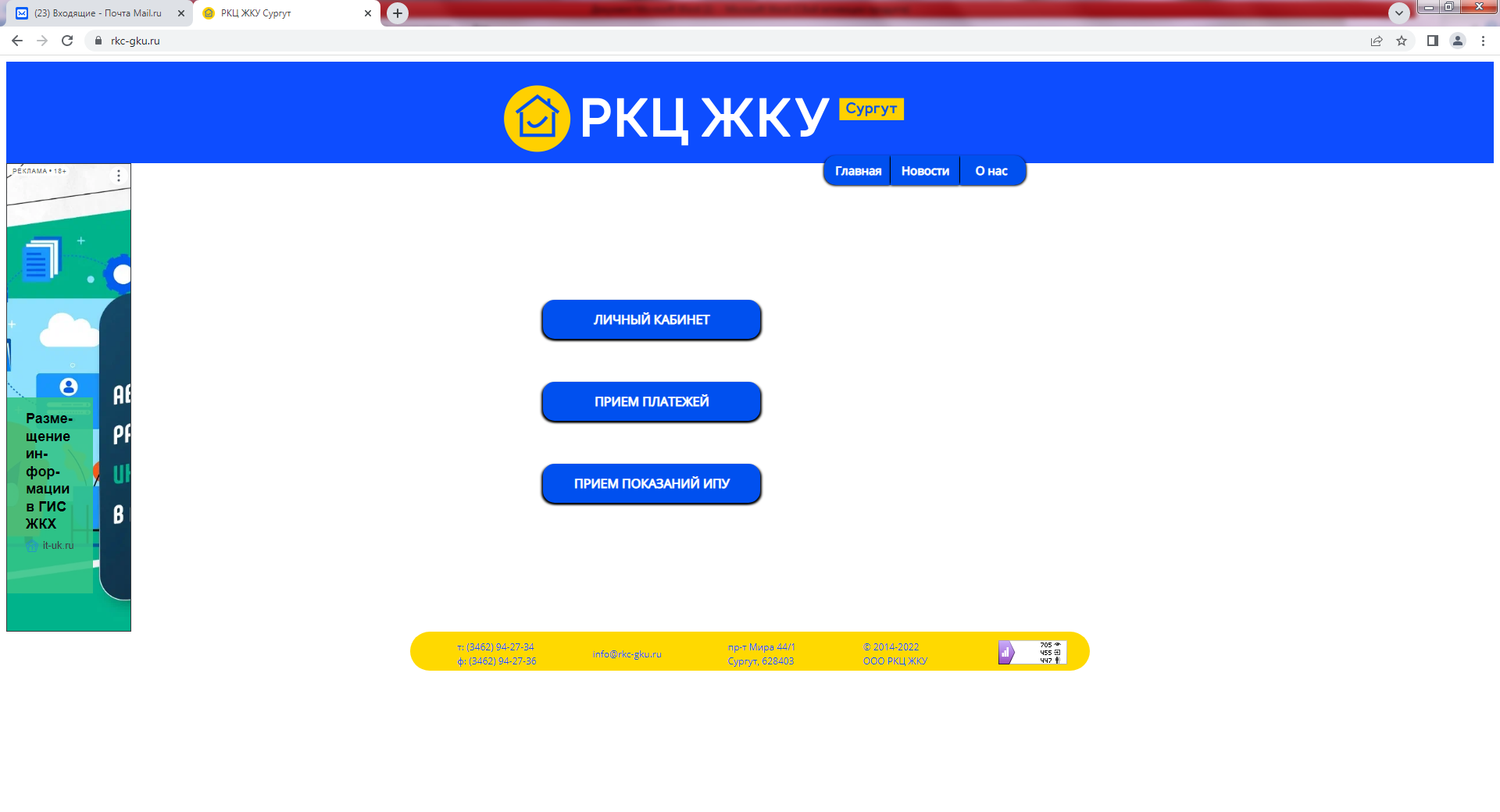 1.Зайти на вкладку прием платежей далее выбрать УСЛУГИ ЖКУ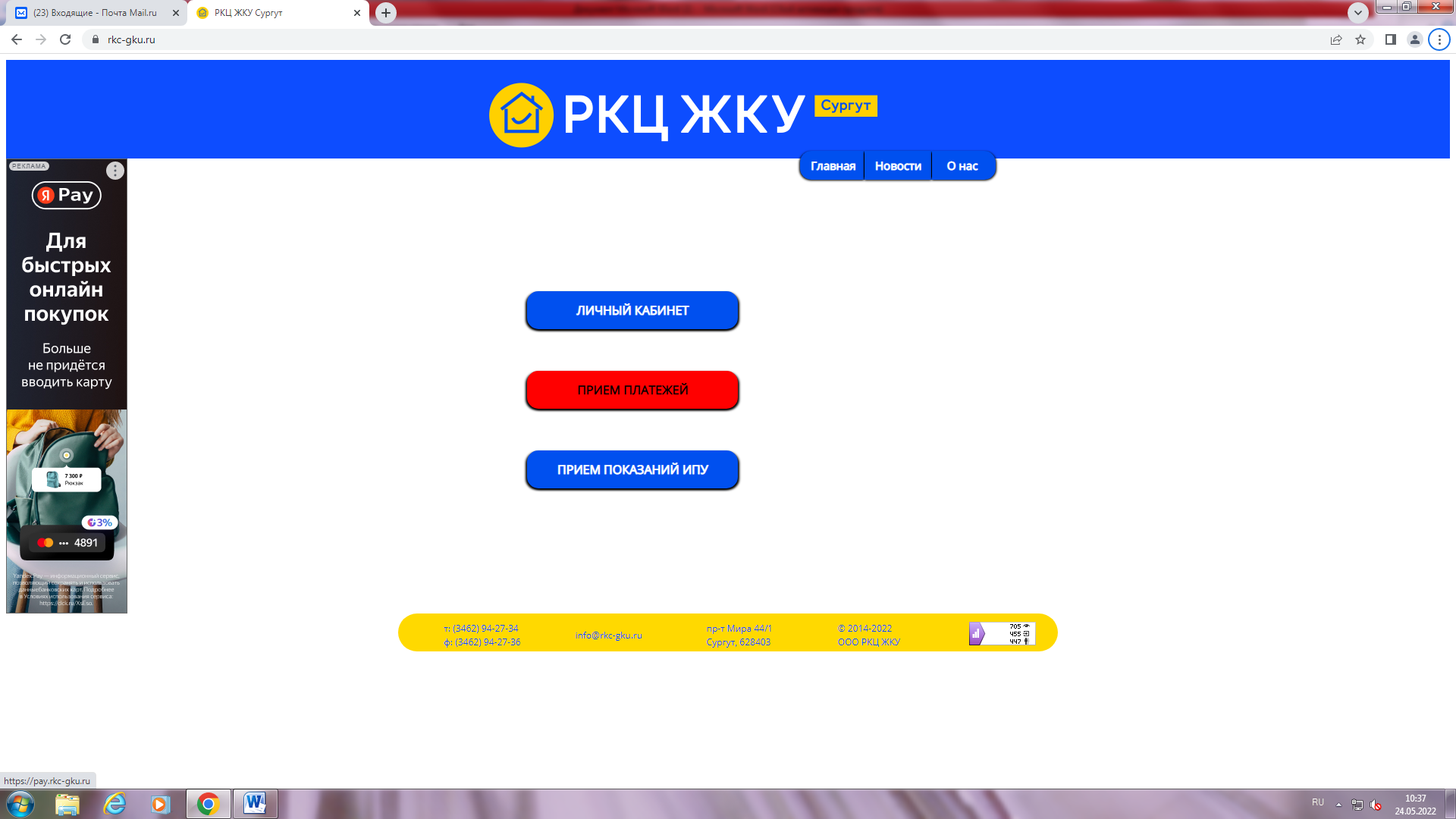 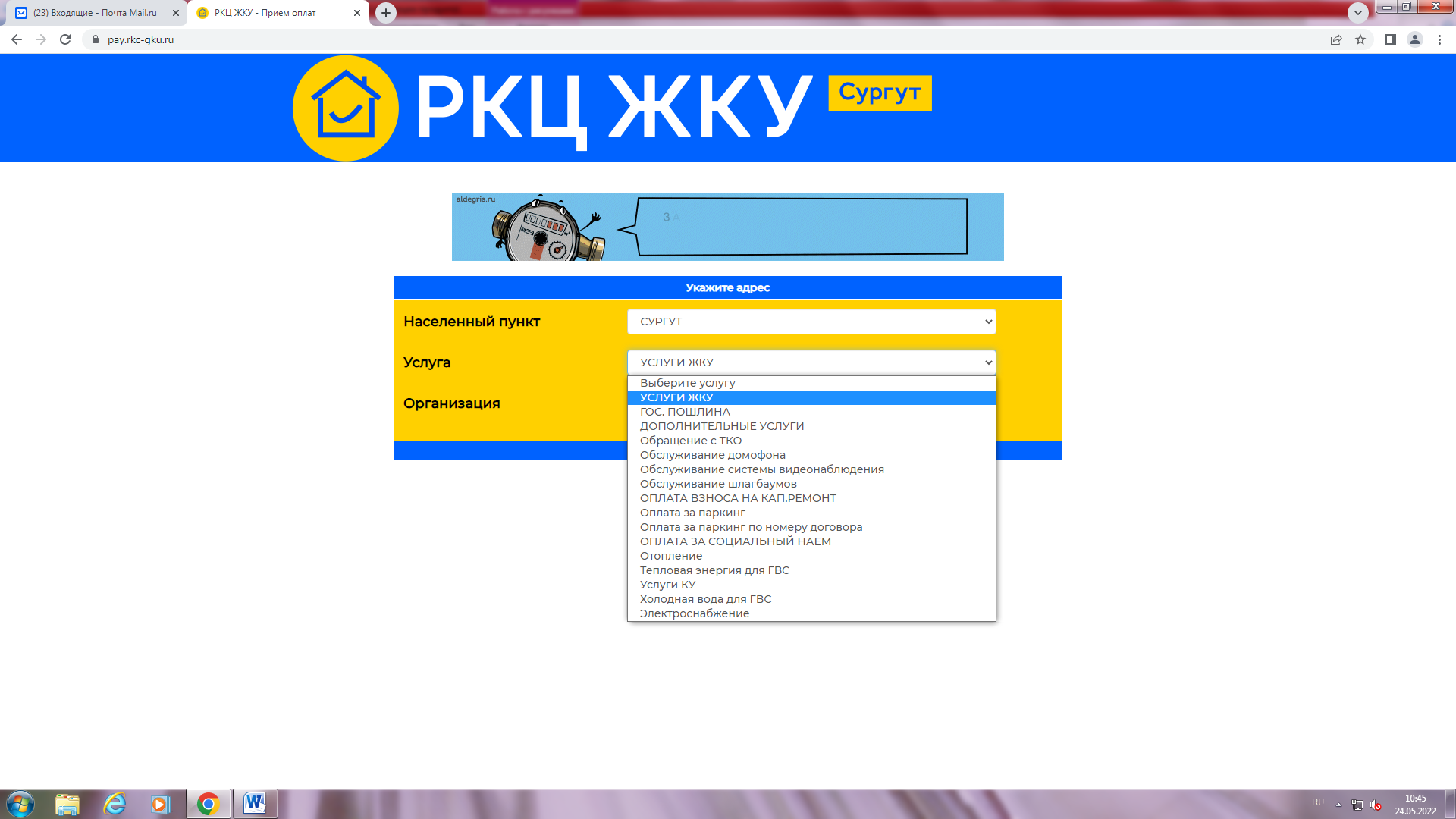 2. В разделе организация нажать и выбрать  ООО УК СеверСтрой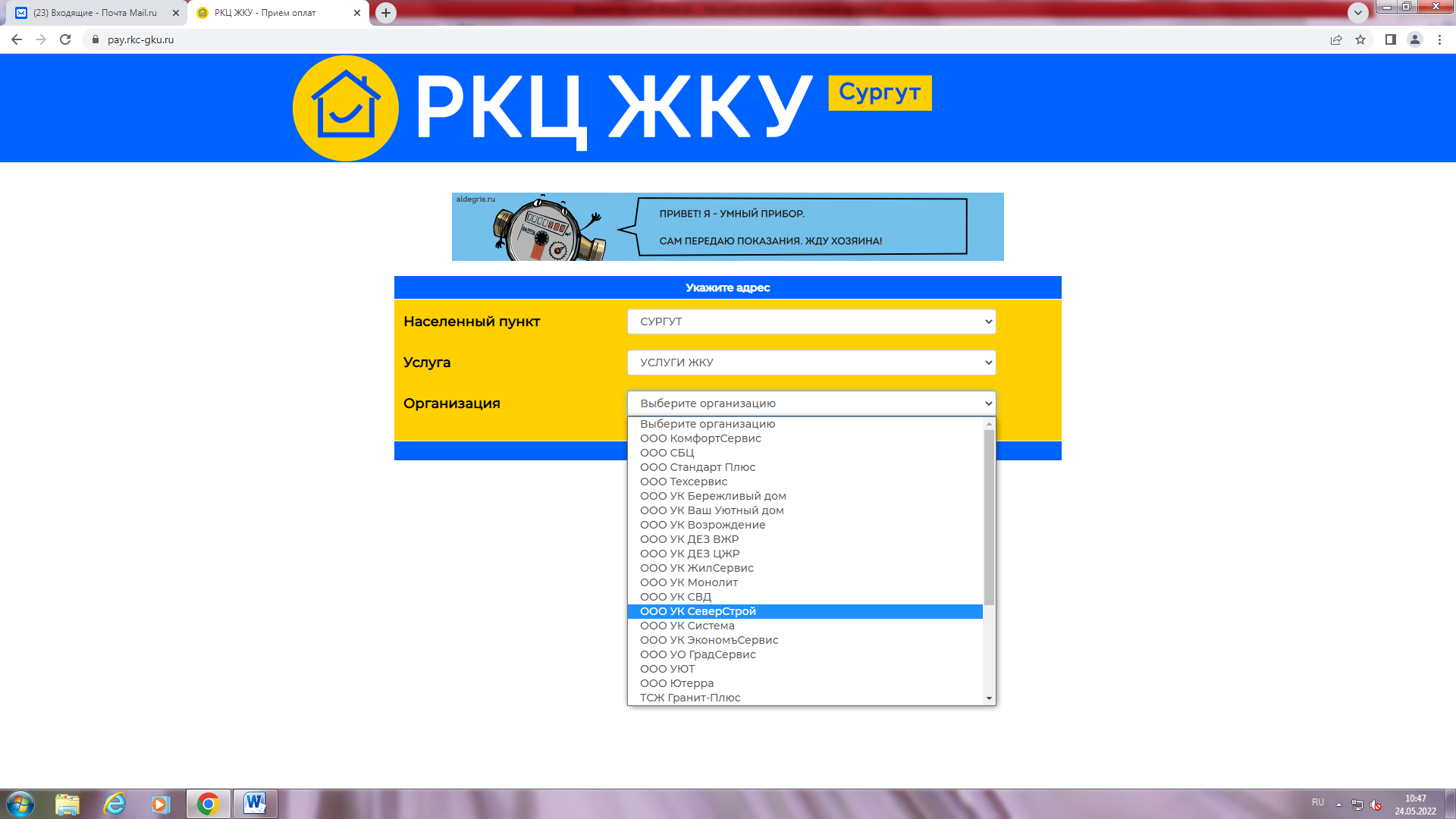 3.Выбрать нужный адрес указать номер помещения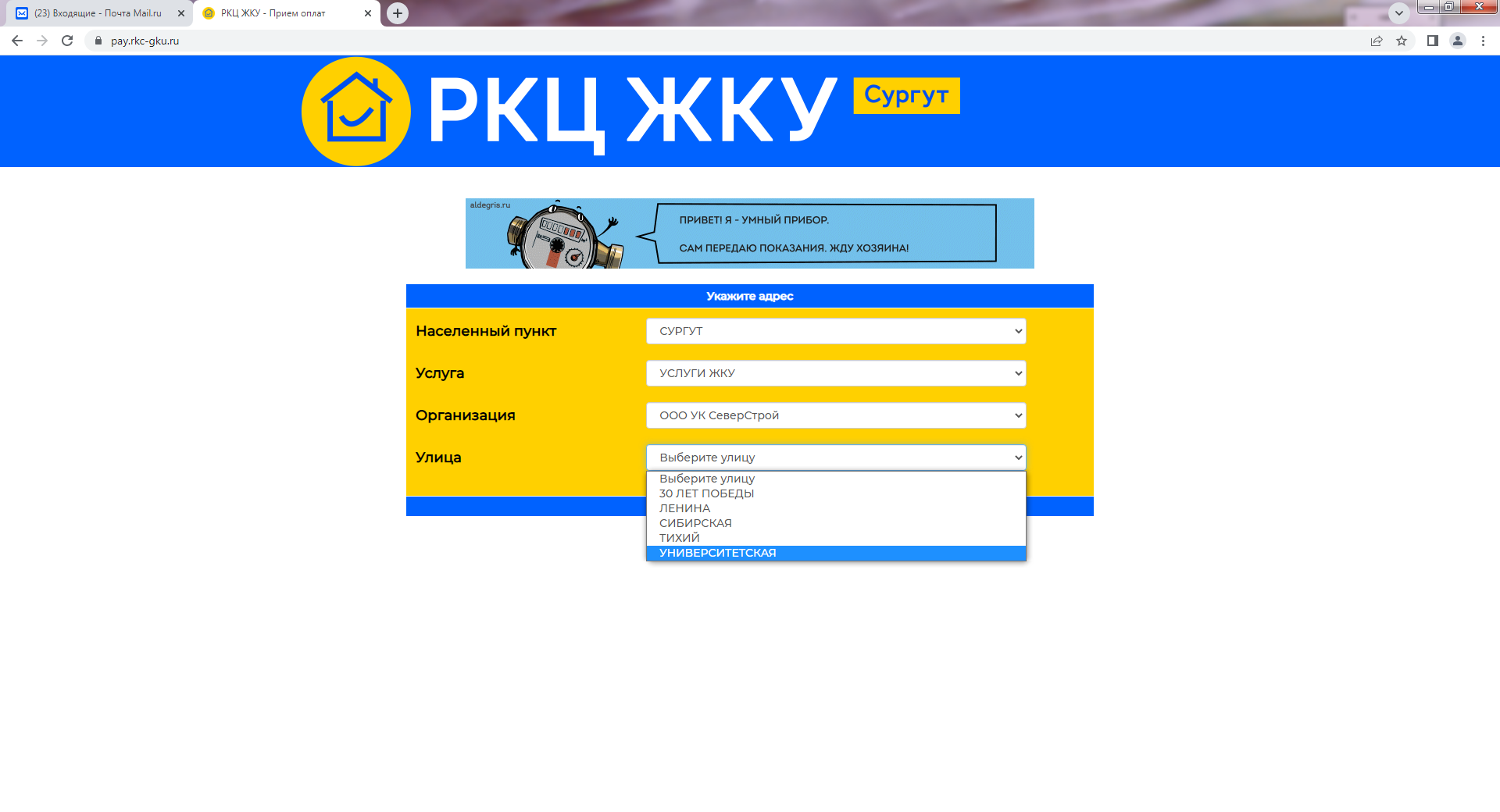 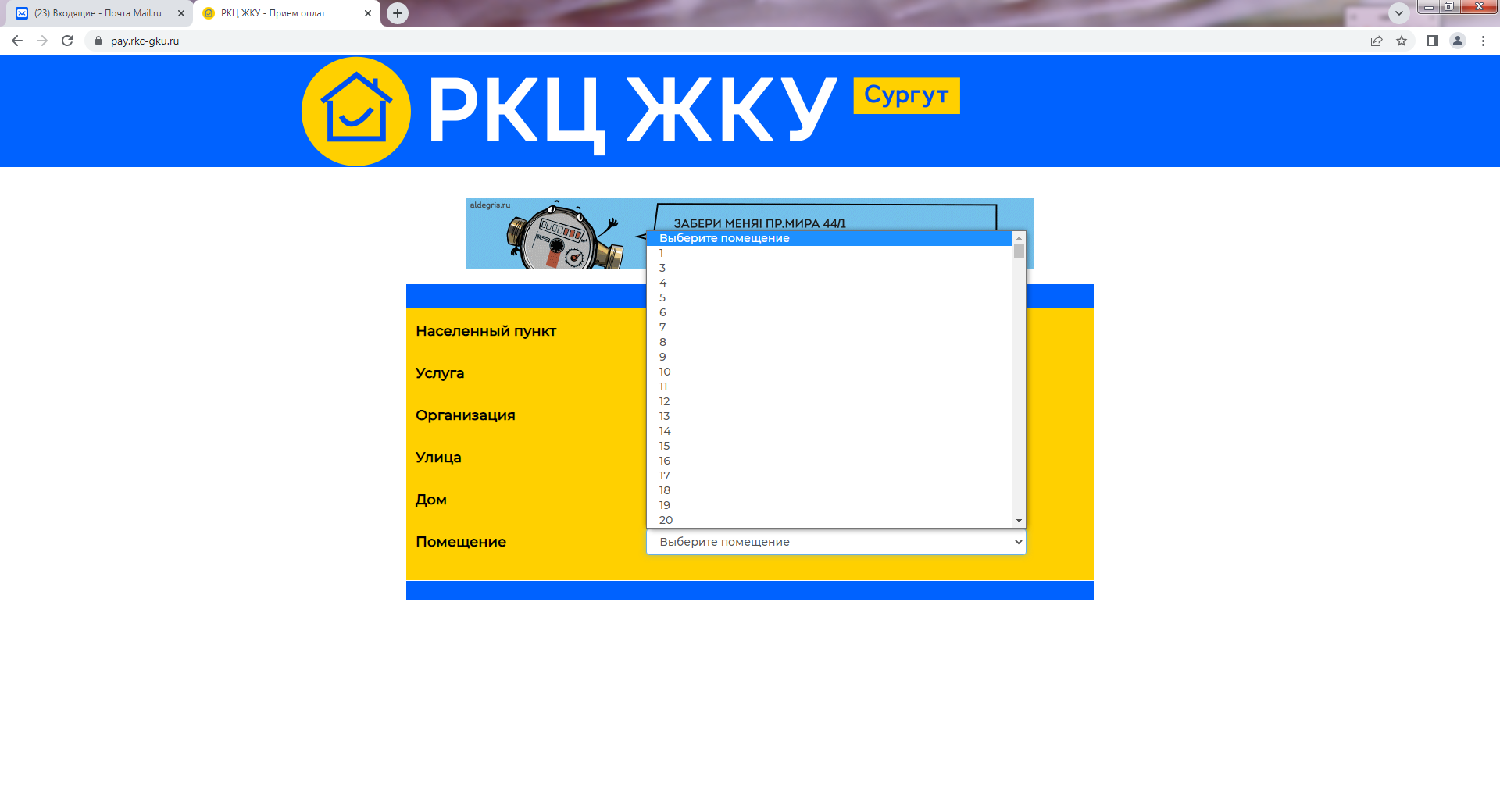 4.Далее нажать на кнопку лицевой счёт и получаете информацию  по лицевому счету 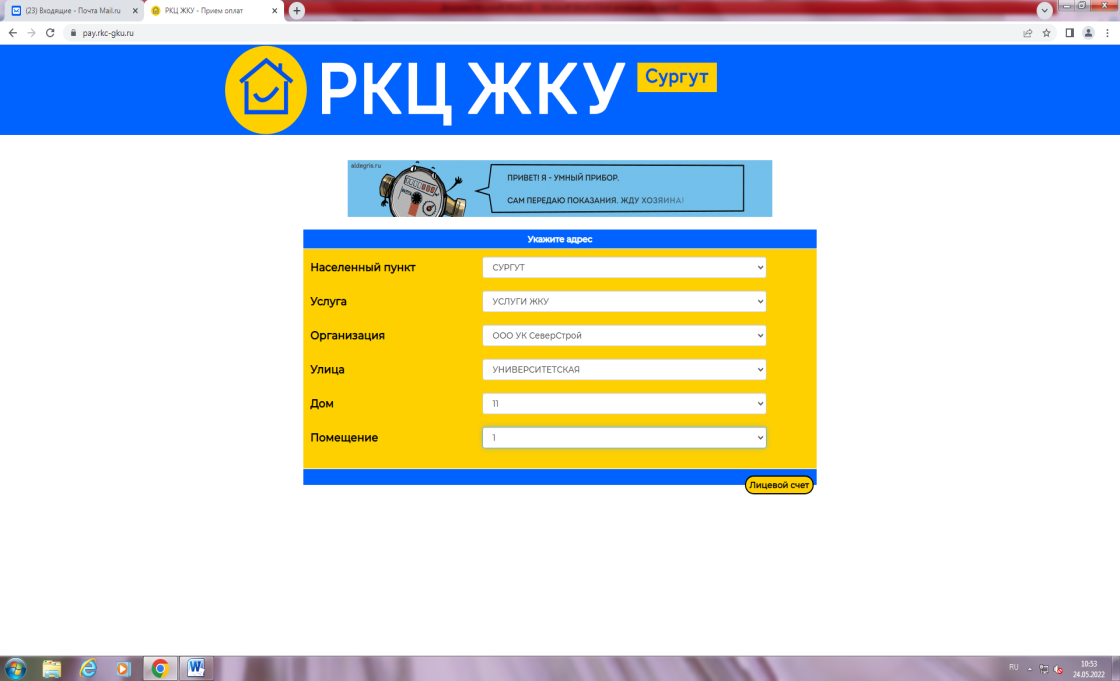 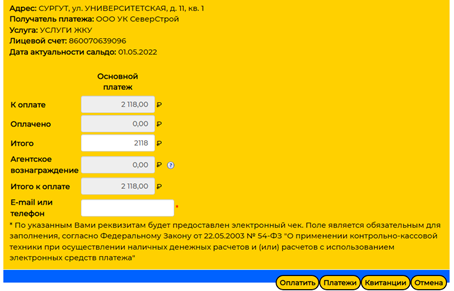 5.Вводите Е-mail/телефон проходите подтверждение оплаты и оплачиваете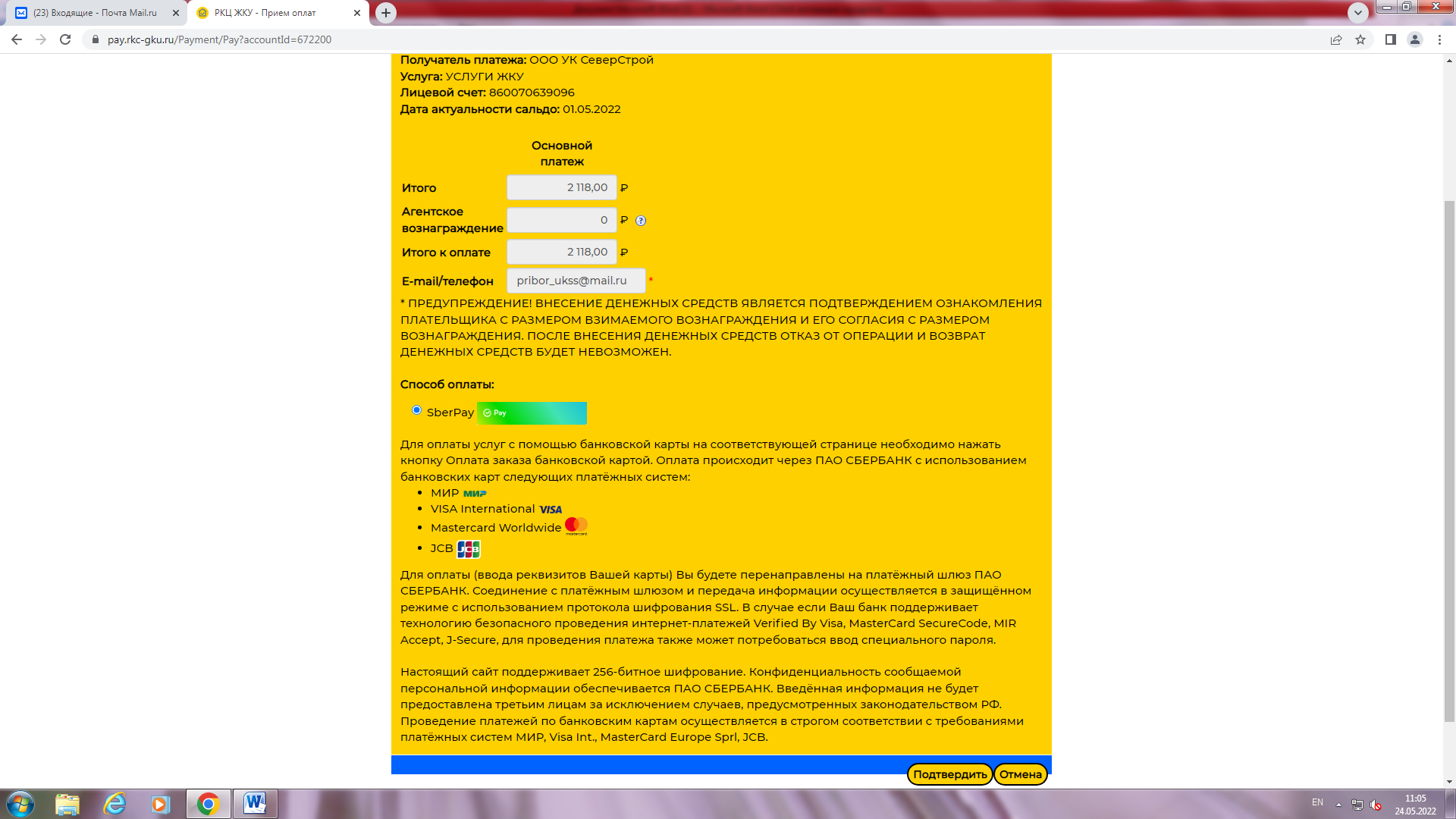 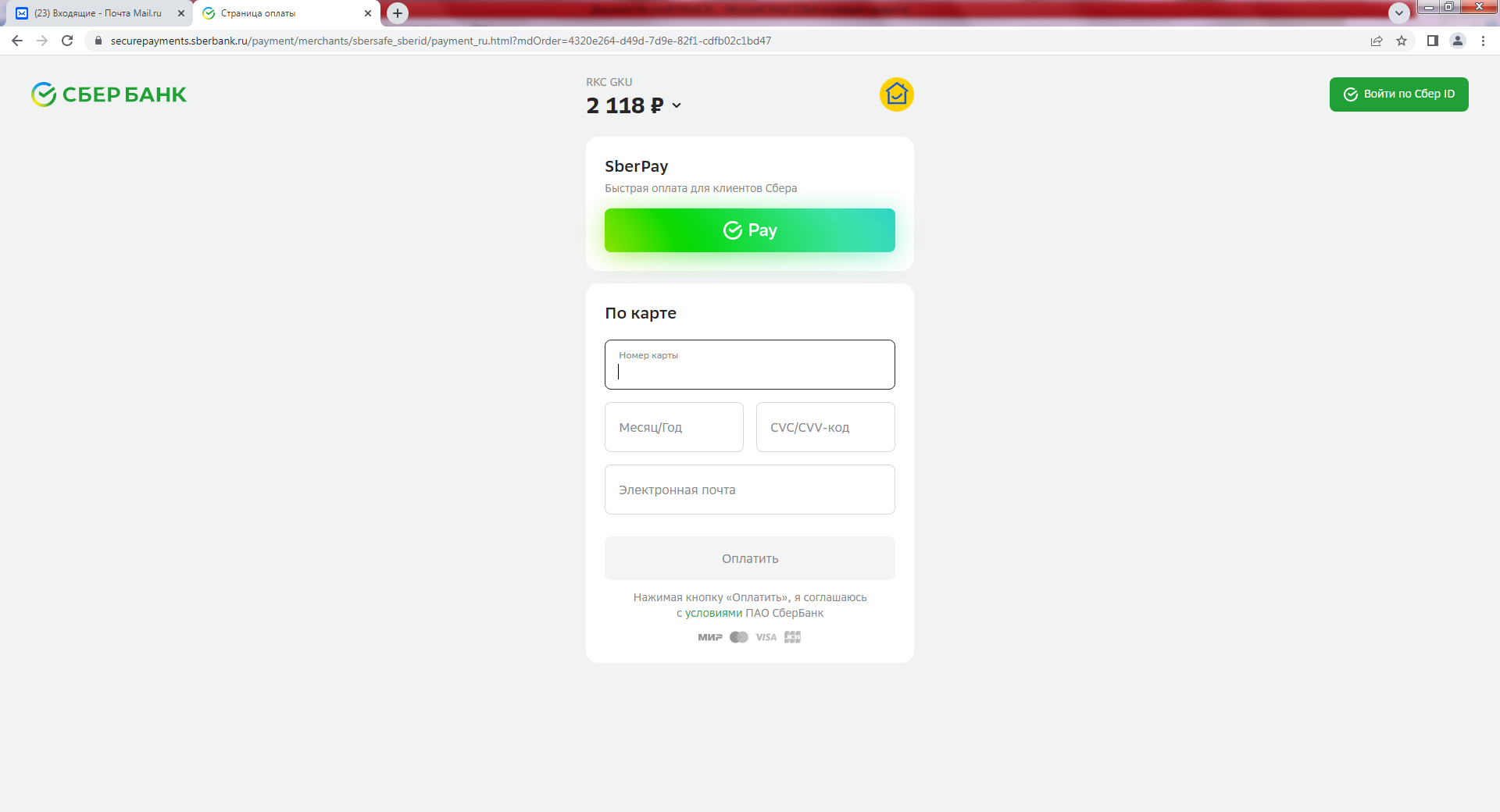 